МИНИСТЕРСТВОЭКОНОМИЧЕСКОГО РАЗВИТИЯ ПРИДНЕСТРОВСКОЙ МОЛДАВСКОЙ РЕСПУБЛИКИП Р И К А З28 ноября 2019 года										№ 1015г. ТираспольО введении в действие и отмене нормативных документов по стандартизациина территории Приднестровской Молдавской Республике(опубликование в газете «Приднестровье»от 5 декабря 2019 года № 224)В соответствии с Законом Приднестровской Молдавской Республики от 
23 ноября 1994 года «О стандартизации» (СЗМР 94-4) в действующей редакции, Постановлением Верховного Совета Приднестровской Молдавской Республики от 
21 мая 2002 года № 584 «О признании рамочной нормой права на территории Приднестровской Молдавской Республики Соглашения «О проведении согласованной политики в области стандартизации, метрологии и сертификации» (с оговоркой) Межгосударственного совета по стандартизации, метрологии и сертификации» (САЗ 02-21), и на основании обращения ООО «Тираспольтрансгаз-Приднестровье»  (вх. № 01-26/10905 от 9 октября 2019 года и 14 октября 2019 года), а также в целях актуализации нормативной базы стандартов,  приказываю:1. Ввести в действие на территории Приднестровской Молдавской Республики в качестве государственного стандарта Приднестровской Молдавской Республики с редакционными изменениями, соответствующими требованиям законодательства Приднестровской Молдавской Республики, следующие межгосударственные стандарты:1) ГОСТ 6034-2014 «Декстрины. Технические условия»;2) ГОСТ 33781-2016 «Упаковка потребительская из картона, бумаги и комбинированных материалов. Общие технические условия»; 3) ГОСТ 34298-2017 «Томаты свежие. Технические условия».2. В связи с введением в действие подпунктом 2) пункта 1 настоящего Приказа ГОСТ 33781-2016, отменить действие на территории Приднестровской Молдавской Республики ГОСТ 12301-2006 «Коробки из картона, бумаги и комбинированных материалов. Общие технические условия», введенного в действие Приказом Министерства промышленности Приднестровской Молдавской Республики от 18 сентября 2007 года № 519 «О введении в действие и отмене нормативных документов по стандартизации на территории Приднестровской Молдавской Республики» (газета «Приднестровье» от 2 октября 2007 года № 187).3. В связи с введением в действие подпунктом 3) пункта 1 настоящего Приказа ГОСТ 34298-2017, отменить действие на территории Приднестровской Молдавской Республики ГОСТ ПМР ГОСТ Р 55906-2017 (ЕЭК ООН FFV-36:2010) «Томаты свежие. Технические условия», введенного в действие Приказом Министерства промышленности и регионального развития Приднестровской Молдавской Республики от 28 июня 2017 года № 380 «О введении в действие нормативных документов по стандартизации на территории Приднестровской Молдавской Республики» (газета «Приднестровье» от 6 июля 2017 года № 120).4. На официальном сайте Министерства экономического развития Приднестровской Молдавской Республики (http://minregion.gospmr.org/index.php/gos-reestry) в двухнедельный срок со дня официального опубликования настоящего Приказа разместить тексты либо ссылки на сайты, содержащие тексты введенных стандартов, согласно пункту 1 настоящего Приказа.5. Настоящий Приказ вступает в силу со дня, следующего за днем его официального опубликования в газете «Приднестровье».Заместитель Председателя Правительства Приднестровской Молдавской Республики –министр экономического развития Приднестровской Молдавской Республики                                                        С.А. Оболоник  МИНИСТЕРУЛ ДЕЗВОЛТЭРИЙ ЕКОНОМИЧЕАЛ РЕПУБЛИЧИЙМОЛДОВЕНЕШТЬ НИСТРЕНЕ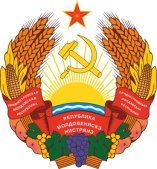 МIНIСТЕРCТВО ЕКОНОМIЧНОГО РОЗВИТКУПРИДНIСТРОВСЬКОIМОЛДАВСЬКОI РЕСПУБЛIКИ